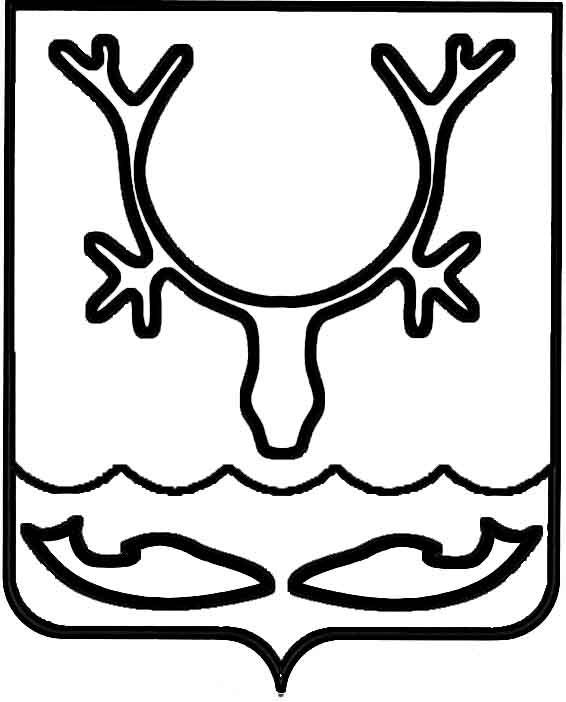 Администрация МО "Городской округ "Город Нарьян-Мар"ПОСТАНОВЛЕНИЕот “____” __________________ № ____________		г. Нарьян-МарО временном возобновлении отопительного сезона 2014-2015 годовВ связи с понижением среднесуточной температуры наружного воздуха,                   в соответствии с постановлением Правительства РФ от 06.05.2011 № 354                     "О предоставлении коммунальных услуг собственникам и пользователям помещений в многоквартирных домах и жилых домах" Администрация МО "Городской округ "Город Нарьян-Мар"П О С Т А Н О В Л Я Е Т:Поставщикам тепловой энергии, расположенным на территории МО "Городской округ "Город Нарьян-Мар", временно возобновить отопительный сезон 2014-2015 годов с 06.07.2015 в период температуры воздуха ниже +8º.Поставщикам тепловой энергии: Нарьян-Марскому МУ ПОК и ТС, ОАО "Мясопродукты", ООО "УК "Нарьян-Марстрой" ГУП "Нарьян-Марская электростанция" – обеспечить возобновление отопительного сезона                                   2013-2014 годов:-	подключение муниципальных дошкольных образовательных учреждений города с 06.07.2015;-	подключение жилищного фонда произвести по мере готовности зданий города к принятию тепловой энергии;-	подключение организаций произвести после согласования                                     с руководителями организаций.3.	Контроль за исполнением настоящего постановления возложить                      на первого заместителя главы Администрации МО "Городской округ "Город Нарьян-Мар" А.Б.Бебенина.0607.2015782Глава МО "Городской округ "Город Нарьян-Мар" Т.В.Федорова